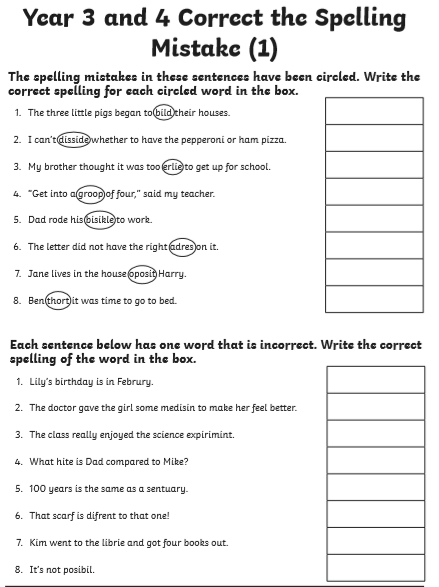 Now make your own sentences with the spelling words. (16 sentences)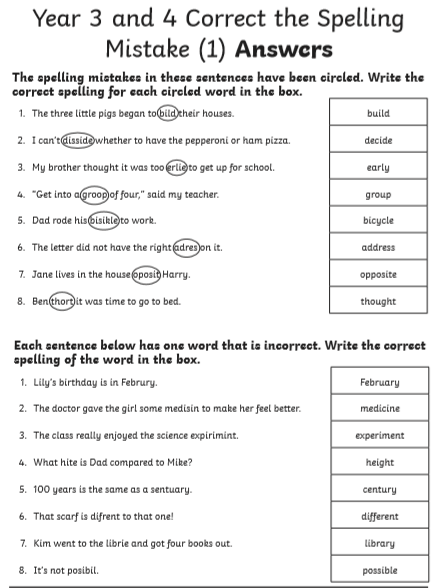 